Publicado en Madrid el 12/02/2019 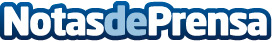 segurodevida.es regala un cheque Amazon con el seguro de vida La correduría de seguros ha decidido lanzar una nueva promoción enfocada en algo tan común como los seguros de vida. Con ella ofrecerán a sus clientes descuentos de hasta el 40% y además regalarán un cheque de Amazon con el 15% del valor del seguro contratadoDatos de contacto:segurodevida.esNota de prensa publicada en: https://www.notasdeprensa.es/segurodevida-es-regala-un-cheque-amazon-con-el Categorias: Sociedad E-Commerce Seguros Consumo http://www.notasdeprensa.es